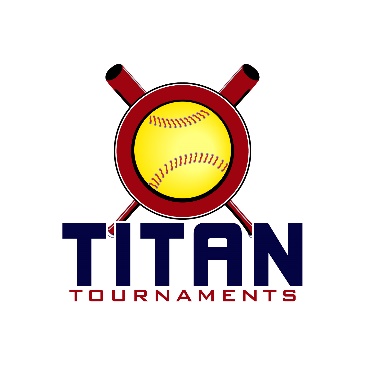           Thanks for playing ball with Titan!	
10U & 14U Park Address: Rose Lane Park – 199 Hayley Drive, Toccoa, GAFormat: 3 seeding games + single elimination bracket play.Roster and Waiver Forms must be submitted to the onsite director upon arrival and birth certificates must be available on site in each head coach’s folder.Entry Fee - $415Spectator Admission - $7 per spectatorSanction - $35 if unpaid in 2023Please check out the How much does my team owe document posting this evening.Run rule is 12 after 3, 10 after 4, 8 after 5. Games are 7 innings if time permits.Pitching rule overview – 1. The pitcher’s pivot foot shall maintain contact with the pitcher’s plate until the forward step. Note: a pitcher may take a step back with the non-pivot foot from the plate prior, during, or after the hands are brought together. 
2. Illegal Pitch – Is a ball on the batter. Note: Runners will not be advanced one base without liability to be put out.The on deck circle is on your dugout side. If you are uncomfortable with your player being that close to the batter, you may have them warm up further down the dugout, but they must remain on your dugout side.
Headfirst slides are allowed, faking a bunt and pulling back to swing is allowed.Runners must make an attempt to avoid contact, but do not have to slide.
Warm Up Pitches – 5 pitches between innings or 1 minute, whichever comes first.Coaches – one defensive coach is allowed to sit on a bucket or stand directly outside of the dugout for the purpose of calling pitches. Two offensive coaches are allowed, one at third base, one at first base.
Offensive: One offensive timeout is allowed per inning.
Defensive: Three defensive timeouts are allowed during a seven inning game. On the fourth and each additional defensive timeout, the pitcher must be removed from the pitching position for the duration of the game. In the event of extra innings, one defensive timeout per inning is allowed.
An ejection will result in removal from the current game, and an additional one game suspension. Flagrant violations are subject to further suspension at the discretion of the onsite director.*Park opens at 7:30am*Director – Kevin (404)-993-929110U Seeding Games are 70 minutes finish the inning*Please be prepared to play at least 15 minutes prior to your team’s scheduled start times**Bracket Games Are 75 Minutes Finish The Inning**Please be prepared to play at least 15 minutes prior to your team’s scheduled start times*10U Bracket PlayDirector – Kevin (404)-993-9291*Park opens at 7:30am*Director – Bobby (706)-296-178914U Seeding Games are 70 minutes finish the inning*Please be prepared to play at least 15 minutes prior to your team’s scheduled start times**Bracket Games Are 75 Minutes Finish The Inning**Please be prepared to play at least 15 minutes prior to your team’s scheduled start times*Director – Bobby (706)-296-178914U Bracket Play          Thanks for playing ball with Titan!	
12U Park Address: Yonah Preserve Sports Complex - 327 Asbestos Rd, Cleveland, GAFormat: 2 seeding games + single elimination bracket playRoster and Waiver Forms must be submitted to the onsite director upon arrival and birth certificates must be available on site in each head coach’s folder.Entry Fee - $350Spectator Admission - $7 per spectatorSanction - $35 if unpaid in 2023Please check out the How much does my team owe document posting this evening.Run rule is 12 after 3, 10 after 4, 8 after 5. Games are 7 innings if time permits.Pitching rule overview – 1. The pitcher’s pivot foot shall maintain contact with the pitcher’s plate until the forward step. Note: a pitcher may take a step back with the non-pivot foot from the plate prior, during, or after the hands are brought together. 
2. Illegal Pitch – Is a ball on the batter. Note: Runners will not be advanced one base without liability to be put out.The on deck circle is on your dugout side. If you are uncomfortable with your player being that close to the batter, you may have them warm up further down the dugout, but they must remain on your dugout side.
Headfirst slides are allowed, faking a bunt and pulling back to swing is allowed.Runners must make an attempt to avoid contact, but do not have to slide.
Warm Up Pitches – 5 pitches between innings or 1 minute, whichever comes first.Coaches – one defensive coach is allowed to sit on a bucket or stand directly outside of the dugout for the purpose of calling pitches. Two offensive coaches are allowed, one at third base, one at first base.
Offensive: One offensive timeout is allowed per inning.
Defensive: Three defensive timeouts are allowed during a seven inning game. On the fourth and each additional defensive timeout, the pitcher must be removed from the pitching position for the duration of the game. In the event of extra innings, one defensive timeout per inning is allowed.
An ejection will result in removal from the current game, and an additional one game suspension. Flagrant violations are subject to further suspension at the discretion of the onsite director.*Park opens at 10:30am*Director – Allen (770)-895-509412U Seeding Games are 70 minutes finish the inning*Please be prepared to play at least 15 minutes prior to your team’s scheduled start times**Bracket Games Are 75 Minutes Finish The Inning**Please be prepared to play at least 15 minutes prior to your team’s scheduled start times*Director – Allen (770)-895-509412U Bracket PlayTimeFieldTeamScoreTeam9:005Top Notch10-3EC Bullets P/W9:007HomePlate Prime6-10Westminster Tribe9:008Inferno7-9GA Classics Mocahbee10:205Team GA 2012      8-0Platinum Elite 2K1210:207Dirty South7-4Westminster Tribe10:208GA Classics Mocahbee2-10Diamond Dawgs11:405Top Notch1-4Platinum Elite 2K1211:407Inferno     3-12Dirty South11:408HomePlate Prime9-5EC Bullets P/W1:005Team GA 201212-8Diamond Dawgs1:007HomePlate Prime5-4Inferno1:008EC Bullets P/W13-3Westminster Tribe2:205Team GA 20120-2Top Notch2:207Platinum Elite 2K1214-2Diamond Dawgs2:208Dirty South5-13GA Classics MocahbeeTimeFieldGroupTeamScoreTeam5:008GoldGame 11 SeedTop Notch5-74 SeedHome Plate6:308Gold Game 22 SeedTeam GA 20124-33 SeedDiamond Dawgs8:008GoldChampionshipWinner of Game 1Home Plate0-8Winner of Game 2Team GA 20125:007SilverGame 17 SeedEC Bullets8-910 SeedInferno5:005SilverGame 28 SeedPlatinum Elite10-39 SeedTribe6:307SilverGame 3Winner of Game 1Inferno2-05 SeedDSO6:305SilverGame 4Winner of Game 2Platinum Elite3-46 SeedGA Classics8:007SilverChampionshipWinner of Game 3Inferno2-3Winner of Game 4GA ClassicsTimeFieldGroupTeamScoreTeam9:001TitanGU Elite5-9Warrior Fastpitch9:002TitanGA Diamonds2-7EC Elite9:003TitanFireproof0-10North GA Force Chosewood9:004TitanExpress Stephenson2-5Franklin Fastpitch10:201SpartanHome Plate Havoc6-7LC Smash10:202SpartanTeam SC Jennings4-0Lady Dukes Wilson10:203SpartanSandy Springs0-9GA Fury Platinum Fisher10:204SpartanGA Thunder Walden4-5Lady Royals11:401TitanGU Elite8-7GA Diamonds11:402TitanWarrior Fastpitch4-11EC Elite11:403TitanFireproof4-5Express Stephenson11:404TitanFranklin Fastpitch3-2North GA Force Chosewood1:001SpartanHome Plate Havoc6-7Lady Royals1:002SpartanTeam SC Jennings4-8GA Fury Platinum Fisher1:003SpartanSandy Springs5-1GA Thunder Walden1:004SpartanLC Smash0-6Lady Dukes Wilson2:201TitanGU Elite9-0Express Stephenson2:202TitanWarrior Fastpitch5-3North GA Force Chosewood2:203TitanEC Elite11-3Fireproof2:204TitanGA Diamonds8-6Franklin Fastpitch3:401SpartanHome Plate Havoc1-5GA Thunder Walden3:402SpartanTeam SC Jennings5-1Sandy Springs3:403SpartanLC Smash2-5Lady Royals3:404SpartanLady Dukes Wilson4-2GA Fury Platinum FisherTimeFieldGroupTeamScoreTeam5:001GoldGame 1Titan 1 SeedEC Elite4-0Spartan 2 SeedLady Dukes6:301GoldGame 2Spartan 1 SeedLady Royal0-13Titan 2 SeedFranklin FP8:001GoldChampionshipWinner of Game 1EC Elite4-13Winner of Game 2Franklin FP5:002SilverGame 1Titan 3 SeedGA Elite1-10Spartan 4 SeedGa Fury Platinum6:302SilverGame 2Spartan 3 SeedTeam SC Jennings8-4Titan 4 SeedWarrior FP8:002SilverChampionshipWinner of Game 1Ga Fury Platinum10-3Winner of Game 2Team SC5:003BronzeGame 1Titan 5 SeedN. GA. Force8-4Spartan 6 SeedSandy Springs6:303BronzeGame 2Spartan 5 SeedGA Thunder11-3Titan 6 SeedExpress FP8:003BronzeChampionshipWinner of Game 1N. GA Force4-5Winner of Game 2GA Thunder5:004CopperGame 1Titan 7 SeedGA Diamonds4-1Spartan 8 SeedHome Plate6:304CopperGame 2Spartan 7 SeedLC Smash10-0Titan 8 SeedFireproof8:004CopperChampionshipWinner of Game 1Ga Diamonds11-6Winner of Game 2LC SmashTimeFieldGroupTeamScoreTeam12:001TitanNorth GA Girls4-0Buford Fastpitch12:002TitanAmbush Waugh4-4Bulletproof12:003TitanGeorgia Shock5-3Firecrackers Haynes12:004TitanHome Plate Stars4-6Westminster Tribe1:201SpartanGA Bombers Cochran9-2ATL Premier Rose1:202SpartanBuford Elite King14-1LC Smash1:203SpartanGAP 20106-0Team GA 20111:204SpartanATL Flames Rosenkoff5-2N GA Wolfpack Rooks2:401TitanNorth GA Girls9-0Westminster Tribe2:402TitanHome Plate Stars0-10Buford Fastpitch2:403TitanAmbush Waugh2-2Firecrackers Haynes2:404TitanGeorgia Shock2-5Bulletproof4:001SpartanGA Bombers Cochran12-0LC Smash4:002SpartanBuford Elite King8-6ATL Premier Rose4:003SpartanGAP 20104-0N GA Wolfpack Rooks4:004SpartanATL Flames Rosenkoff8-5Team GA 2011TimeFieldGroupTeamScoreTeam5:304GoldGame 1Titan 1 SeedN. Ga Girls4-3Spartan 2 SeedBombers7:004GoldGame 2Spartan 1 SeedGAP3-2Titan 2 SeedBulletproof8:304GoldChampionshipWinner of Game 1NGG7-5Winner of Game 2GAP5:303SilverGame 1Titan 3 SeedBuford FP5-4Spartan 4 SeedFlames7:003SilverGame 2Spartan 3 SeedBuford Elite3-5Titan 4 SeedGA Shock8:303SilverChampionshipWinner of Game 1Buford FP4-5Winner of Game 2Shock5:302BronzeGame 1Titan 5 SeedWestminster Tribe6-9Spartan 6 SeedTean GA7:002BronzeGame 2Spartan 5 SeedWolfpack0-6Titan 6 SeedAmbush Waugh8:302BronzeChampionshipWinner of Game 1Team GA6-7Winner of Game 2Ambush5:301CopperGame 1Titan 7 SeedFirecrackers Haynes13-0Spartan 8 SeedSmash7:001CopperGame 2Spartan 7 SeedATL Premier7-0Titan 8 SeedHome Plate8:301CopperChampionshipWinner of Game 1Firecrackers9-0Winner of Game 2ATL Premier